GULBENES NOVADA DOMES LĒMUMSGulbenēPar Beļavas pagasta dzīvokļa īpašuma “Mežotnes 1” - 8 atsavināšanuIzskatīts Gulbenes novada Beļavas pagasta pārvaldes, reģistrācijas numurs 40900015427, juridiskā adrese: Avotu iela 2, Beļava, Beļavas pagasts, Gulbenes novads, 2023.gada 29.marta iesniegums Nr. BE/4.2/23/32 (Gulbenes novada pašvaldībā saņemts 2023.gada 29.martā un reģistrēts ar Nr. GND/5.13.2/23/716-G) ar lūgumu atsavināt dzīvokļa īpašumu “Mežotnes 1” – 8, Svelberģis, Beļavas pagasts, Gulbenes novads. Iesniegumā kā pamatojums atsavināšanai norādīts, ka dzīvokli nevar nodot īrei, jo iekštelpām ir nepieciešams kapitālais remonts, dzīvoklī nav ūdensvada un kanalizācijas, un ir jāmaina logi. Gulbenes novada Beļavas pagasta pārvaldei nav pietiekošu finanšu līdzekļu, lai šādus ieguldījumus dzīvoklī veiktu.Pamatojoties uz Pašvaldību likuma 10.panta pirmās daļas 16.punktu, kas nosaka, ka dome ir tiesīga izlemt ikvienu pašvaldības kompetences jautājumu un tikai domes kompetencē ir lemt par pašvaldības nekustamā īpašuma atsavināšanu un apgrūtināšanu, kā arī par nekustamā īpašuma iegūšanu, 73.panta ceturto daļu, kas nosaka, ka pašvaldībai ir tiesības iegūt un atsavināt kustamo un nekustamo īpašumu, kā arī veikt citas privāttiesiskas darbības, ievērojot likumā noteikto par rīcību ar publiskas personas finanšu līdzekļiem un mantu, Publiskas personas mantas atsavināšanas likuma 4.panta otro daļu, kas nosaka, ka publiskas personas mantas atsavināšanu var ierosināt attiecīgās iestādes vadītājs, kā arī cita institūcija (amatpersona), kuras valdījumā vai turējumā atrodas publiskas personas manta, 5.panta pirmo daļu, kas cita starpā nosaka, ka atļauju atsavināt atvasinātu publisku personu nekustamo īpašumu dod attiecīgās atvasinātās publiskās personas lēmējinstitūcija, šā panta piekto daļu, kas nosaka, ka lēmumā par nekustamā īpašuma atsavināšanu tiek noteikts arī atsavināšanas veids un, ja nepieciešams, nekustamā īpašuma turpmākās izmantošanas nosacījumi un atsavināšanas tiesību aprobežojumi, 3.panta pirmās daļas 1.punktu, kas nosaka, ka publiskas personas nekustamo un kustamo mantu var atsavināt pārdodot izsolē, tai skaitā izsolē ar pretendentu atlasi, 8.panta otro daļu, kas nosaka, ka atsavināšanai paredzētā atvasinātas publiskas personas nekustamā īpašuma novērtēšanu organizē attiecīgās atvasinātās publiskās personas lēmējinstitūcijas noteiktajā kārtībā, un Attīstības un tautsaimniecības komitejas ieteikumu: atklāti balsojot: ar … balsīm “PAR”-, “PRET”-, “ATTURAS”-, Gulbenes novada dome NOLEMJ:1. REĢISTRĒT dzīvokļa īpašumu “Mežotnes 1” – 8, Svelberģis, Beļavas pagasts, Gulbenes novads, (telpu grupas kadastra apzīmējums 5044 012 0313 001 008), zemesgrāmatā kā patstāvīgu nekustamo īpašumu.2. UZDOT Gulbenes novada pašvaldības administrācijas Īpašumu pārraudzības nodaļai veikt darbības, kas saistītas ar iepriekšminētā nekustamā īpašuma ierakstīšanu zemesgrāmatā uz Gulbenes novada pašvaldības vārda.3. NODOT atsavināšanai Gulbenes novada pašvaldībai piekrītošo dzīvokļa īpašumu             “Mežotnes 1” – 8, Svelberģis, Beļavas pagasts, Gulbenes novads, kas sastāv no telpu grupas ar kadastra apzīmējumu 5044 012 0313 001 008, un pie tās piederošām kopīpašuma 4120/43610 domājamām daļām no būves ar kadastra apzīmējumu 5044 012 0313 001 (daudzdz. ēka), 4120/43610 domājamām daļām no būves ar kadastra apzīmējumu 5044 012 0313 002 (kūts), 4120/43610 domājamām daļām no būves ar kadastra apzīmējumu 5044 012 0313 006 (šķūnis), un   4120/43610 domājamām daļām no zemes ar kadastra apzīmējumu 5044 012 0313, atklātā mutiskā izsolē ar augšupejošu soli.4. UZDOT Gulbenes novada domes Īpašuma novērtēšanas un izsoļu komisijai organizēt lēmuma 3.punktā minētā nekustamā īpašuma novērtēšanu un nosacītās cenas noteikšanu un iesniegt to apstiprināšanai Gulbenes novada domes sēdē. Gulbenes novada domes priekšsēdētājs				                   A. CaunītisSagatavoja: M. Ķelle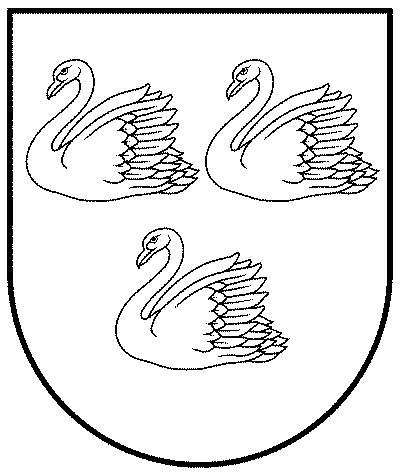 GULBENES NOVADA PAŠVALDĪBAReģ. Nr. 90009116327Ābeļu iela 2, Gulbene, Gulbenes nov., LV-4401Tālrunis 64497710, mob.26595362, e-pasts: dome@gulbene.lv, www.gulbene.lv2023.gada 27.aprīlisNr. GND/2023/(protokols Nr.; .p)